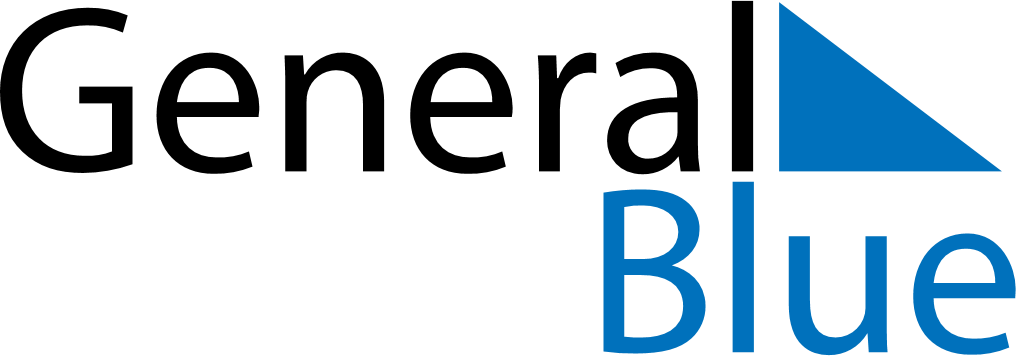 June 2175June 2175June 2175June 2175June 2175SundayMondayTuesdayWednesdayThursdayFridaySaturday123456789101112131415161718192021222324252627282930